Протокол № 1Заседания методического совета СОШ № 60 по работе с молодыми специалистами       Дата проведения: 15.09.2020   Присутствуют: зам.дир по УВР, руководители ШМО, молодые социалисты,   наставники.      Тема заседания: «Пути успешной адаптации молодого педагога в школе»         Повестка дня:1.«Основные проблемы молодого педагога» (необходимые советы в становлении учителя, рекомендации и материалы,), электронная презентация.2.Выступление Индигараевой Ч.Т.-руководителя ШМО гуманитарного цикла.       Слушали:Выступление заместителя директора по научно- методической работе СОШ № 60 Данько А.Н. по теме: «Методические рекомендации молодому учителю по использованию индивидуального образовательного маршрута в предмете». «Успешный учитель: кто он?» и ключевых шагах в процессе адаптации молодого педагога в образовательной организации .Продолжая свое выступление в рамках темы, Данько А.Н. ознакомила участников с научными исследованиями. Состоялось знакомство с новыми молодыми учителями школы. Одобрен план работы Школы молодого учителя на 2019-2020 учебный год. Молодым учителям даны самые необходимые советы, рекомендации и материалы, необходимые в становлении учителя, назначены наставники.      3.Слушали Индигараеву Ч.Т. – она познакомила присутствующих с   необходимой документацией, с которой предстоит работать наставникам и молодым специалистам. Решили:  1.Оказывать психологическую и методическую помощь в работе молодым специалистам.  2.Продолжить консультации по ведению школьной документации молодыми специалистами.            Председатель МС                                 Данько А.Н            Секретарь                                               Жунусова А.К.Протокол № 2Заседания методического совета СОШ № 60 по работе с молодыми специалистамиДата проведения: 14.10.2019Присутствуют: зам.дир по УВР, руководители ШМО, молодые социалисты,   наставники.Тема заседания: «Развитие творческого потенциала молодого педагога»Повестка дня:1.Проблема развития творческого потенциала молодого педагога, осмысление системы поддержки учителя в выявлении его внутренних резервов и создании условий для стимулирования их развития;2.Профессиональное развитие молодого учителя средствами конкурсного движения.Слушали:1.По первому вопросу выступила учитель русского языка и литературы СОШ № 60 Радченко Л.М. В своем выступлении она говорила о проблемах развития творческого потенциала молодого учителя в современной школе через раскрытие сущности данного понятия, выявление компонентов, критериев и уровней его развития с целью разработки системы поддержки молодого учителя. Завершая свое выступление Радченко Л.М., поделилась полезными ссылками и исследованиями по обсуждаемому вопросу. 2.По второму вопросу слушали заместителя директора по УВР СОШ №60 Данько А.Н., выступление строилось на личном опыте педагогического мастерства, о возможностях профессиональных конкурсов в стимулировании и обеспечении профессионального развития молодых учителей. Решили:1.Провести мастер- класс учителям- наставникам как строить творческую работу учащихся на уроках.2. Обязать молодых специалистов посещать  уроки опытных педагогов.             Председатель МС                                   Данько А.Н            Секретарь                                               Жунусова А.К.Протокол № 3Заседания методического совета СОШ № 60 по работе с молодыми специалистами       Дата проведения: 10.11.2019 Присутствуют: зам.дир по УВР, руководители ШМО, молодые социалисты,   наставники.     Тема заседания: «Развитие творческого потенциала молодого педагога».      Повестка дня:Семь способов создать ситуацию успеха на уроке Мотивация обучения, развитие познавательного интереса.Слушали:По первому вопросу выступила зам.директора по УВР Яковлеву О.В. Она предложила для обсуждения слова французского писателя и философа Альбера Камю: «Для человека больше пользы, когда его изображают в выгодном свете, чем когда его без конца попрекают его недостатками. Всякий человек, естественно, старается походить на свой лучший образ», подчеркнув важность культуры коллективной похвалы на каждом уроке. Продолжая свое выступление, Яковлева О.В. говорила и о других важных составляющих урока, таких как: прием «Эврика», самостоятельный выбор задания, портфолио, обучение самовнушению.         По второму вопросу слушали зам. директора по УВР Ахмедову Д.Т. В своем выступлении она показала, что для поддержания сильной мотивации и познавательного интереса у учащихся учителю необходимо быть профессионалом не только в своей предметной области, но также понимать и использовать инструменты психологии и эмоционального интеллекта. Выступление завершилось тестом и обсуждением результатов, в котором приняли участие все присутствующие.Решили :1.Рекомендовать молодым специалистам изучить инновационные методы и приемы для создания ситуации успеха на уроках.2.Психологу школы совместно с молодыми специалистами изучить возрастные особенности учащихся.           Председатель МС                                   Данько А.Н            Секретарь                                               Жунусова А.К.Протокол № 4Заседания методического совета СОШ № 60 по работе с молодыми специалистами Дата проведения: 22.12.2019 Присутствуют: зам.дир по УВР, руководители ШМО, молодые социалисты, наставники. Тема заседания: «Самообразование и повышение личной компетенции учителя».Повестка дня:1.Основными направления саморазвития учителя;2.Принципы рационального выстраивания работы в сети Интернет;3. Основные цифровые инструменты самообразования учителя.По первому вопросу слушали зам. директора по УВР Данько А.Н.Она отметила, что готовность педагогов к изменениям, диктуемым современной ситуацией развития психолого-педагогических наук и в целом общества, социальным заказом государства на ближайшие 15—20 лет. И является одним из важных главных, условий полноценной реализации концептуальных положений развития системы образования на современном этапе. Было подчёркнуто, что из этого вытекает проблема соответствия должному уровню кадров, способных полноценно работать в современной образовательной системе и конкурировать на рынке труда (оказания качественных образовательных услуг). Поставленные задачи  образования возможно решать в полном объеме только высоко профессиональным специалистам, обладающим достаточным уровнем общей образованности и специальных знаний, уровнем развития культуры, нравственности, интеллекта, творчества, социальных качеств и пр.Входе своего выступления Данько А.Н. поделилась основными принципами в процессе самообразования учителя и главными цифровыми инструментами для решения поставленных задач, среди которых бесплатные образовательные платформы международного уровня, образовательные каналы на видеоплатформе YouTube.Решили:1.Провести инструктаж для молодых специалистов о компетентности учителя.2. Организовать творческую мастерскую по работе с цифровыми инструментами, для осуществления учебного процесса.        Председатель МС                                   Данько А.Н.        Секретарь                                               Жунусова А.К.Протокол № 5Заседания методического совета СОШ № 60 по работе с молодыми специалистамиДата проведения: 20.01.2020 Присутствуют: зам.дир по УВР, руководители ШМО, молодые социалисты, наставники.Тема заседания: «Развитие цифровых навыков педагога как инструмент повышения познавательной мотивации ученика».Повестка дня:1.Цифровая грамотности и ИКТ-компетенция педагога2.Оценка цифровой грамотности учителя3.Практика использования цифровых технологийСлушали зам. директора по УВР- Данько А.Н. Она начала свое выступление с разграничения двух понятий — цифровая грамотность и ИКТ-компетенция педагога. Отметила, что цифровая грамотность, как и общая грамотность человека, «не имеет профессии». Цифровая грамотность педагога — это такая же система базовых знаний, навыков и установок в сфере повседневного использования цифровых технологий, как и у людей других профессий. Поэтому в настоящем документе за основу было взято определение ООН, согласно которому «цифровая грамотность — это способность безопасно и надлежащим образом управлять, понимать, интегрировать, обмениваться, оценивать, создавать информацию и получать доступ к ней с помощью цифровых устройств и сетевых технологий для участия в экономической и социальной жизни». В рамках освещения вопросов Данько А.Н. поделилась статистической информацией, результатами опроса учителей школы.Дала практические советы по развитию и интеграции ИКТ-возможностей в педагогическую практику молодых специалистов.Решили:1.Продолжить обучение цифровой грамотности молодых специалистов.2.Дать возможность молодым специалистам  провести урок с использованием ИКТ технологий.3.Продолжить работу по компетентности учителя.       Председатель МС                                   Данько А.Н.        Секретарь                                               Жунусова А.К.Протокол № 6Заседания методического совета СОШ № 60 по работе с молодыми специалистамиДата проведения: 18.03.2020 Присутствуют: зам.дир по УВР, руководители ШМО, молодые социалисты, наставники.Тема заседания: «Участие молодых специалистов в конкурсах педагогического мастерства»Повестка дня:Критерии оценки и особенности конкурсного урока;Структура методического семинара;Практическая работа по подготовке к конкурсному заданию «мастер- класс».По первом вопросу выступила заместитель заведующей научно- методическим центром Департамента образования Мэрии г. Грозного Ахмедова З.А.В рамках своего выступления Ахмедова З.А. объяснила критерии конкурсного испытания «Урок», особенностях планировании урока и самоанализе проведенного учебного занятия.Второй вопрос осветил заместитель директора по научно-методической работе МБОУ «СОШ №60», победитель республиканского конкурса педагогического мастерства «Учитель года - 2019» Ацаев Хизир Сайдкасанович.В своем выступлении Ацаев Х.С. поделился главными принципами построения и представления методического семинара в рамках конкурса «Молодой педагог». В практической части семинара Ацаев X. С. предложил оценить методический семинар одного из участников всероссийского конкурса «Педагогический дебют» прошлых лет, который участники просмотрели в формате видео.Завершила установочный семинар заместитель директора по учебно- воспитательной работе МБОУ «СОШ №7», победитель республиканского конкурса «учитель года - 2020» Салтукиева Радимхан Башировна.Салтукиева Р.Б. провела практическую работу с участниками по подготовке к мастер-классу. К концу своего выступления Салтукиева Р.Б. предложила участникам самостоятельно оценить разработанный в ходе семинара мастер-класс, используя критерии оценочного листа.В заключительной части семинара все участники смогли задать спикерам интересующие их вопросы.ПРОТОКОЛ № 6заседания Школы молодого педагога Дата проведения: 18.02.2021Состав участников: методисты научно-методического центра Департамента образования Мэрии г. Грозного, молодые учителя ОУ.Тема заседания: «Участие молодых специалистов в конкурсах педагогического мастерства»Повестка дня:Критерии оценки и особенности конкурсного урока;Структура методического семинара;Практическая работа по подготовке к конкурсному заданию «мастер- класс».По первом вопросу выступила заместитель заведующей научно- методическим центром Департамента образования Мэрии г. Грозного Ахмедова З.А.В рамках своего выступления Ахмедова З.А. объяснила критерии конкурсного испытания «Урок», особенностях планировании урока и самоанализе проведенного учебного занятия.Второй вопрос осветил заместитель директора по научно-методической работе МБОУ «СОШ №60», победитель республиканского конкурса педагогического мастерства «Учитель года - 2019» Ацаев Хизир Сайдкасанович.В своем выступлении Ацаев Х.С. поделился главными принципами построения и представления методического семинара в рамках конкурса «Молодой педагог». В практической части семинара Ацаев X. С. предложил оценить методический семинар одного из участников всероссийского конкурса «Педагогический дебют» прошлых лет, который участники просмотрели в формате видео.Завершила установочный семинар заместитель директора по учебно- воспитательной работе МБОУ «СОШ №7», победитель республиканского конкурса «учитель года - 2020» Салтукиева Радимхан Башировна.Салтукиева Р.Б. провела практическую работу с участниками по подготовке к мастер-классу. К концу своего выступления Салтукиева Р.Б. предложила участникам самостоятельно оценить разработанный в ходе семинара мастер-класс, используя критерии оценочного листа.В заключительной части семинара все участники смогли задать спикерам интересующие их вопросы.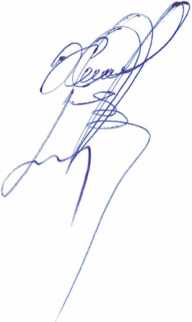 